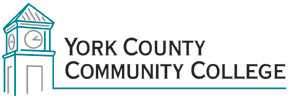 College CouncilTuesday, November 12, 201912:30 – 2:00 in Mid-Café, Main Building Wells CampusAGENDACall to Order/Roll CallApproval of minutes of May meeting (A)Approval of the agenda (A)3.1 Proposed amendment  4. Reports of officers	4.1 President’s Report (I) 5. Reports of standing committees	5.1 Advising Committee (C) 	5.2 Assessment Committee (C)5.3 Curriculum Committee (C)5.4 Online Learning Committee (C)  5.5 Policy Committee (C)5.6 Strategic Planning Committee (C)6. Reports of ad hoc committees 	6.1 Achieve the Dream (I)	6.2 NECHE update: (I)7. Public Comments 8. Unfinished Business	In 2018, College Council administered the Cornerstone of Governance survey.  The data indicated a general decline in scores across all standards, with especially sharp dips in some areas that already had a very low scores.  These scores are hovering at around a C. Summary data was presented at the February 2019 College Council meeting and forwarded to the President, but no steps have been taken to address these poor scores.Proposed Motion:  College Council will identify specific ways to improve the scores on these specific Cornerstone standards. (A) 9. New Business10.  Announcements11. AdjournmentNote:  In keeping the College Council’s Agenda Item Request Form, agenda items are coded as follows:  A= Action Item; C= Committee Report; D= Discussion; I= Information